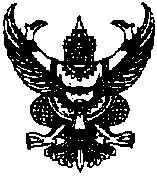 ประกาศองค์การบริหารส่วนตำบลสวนหลวงเรื่อง    รายงานผลสอบราคาโครงการก่อสร้างเขื่อนกั้นน้ำคลองหนองหม้อ , คลองไสท้อน                                                              หมู่ที่  9   ตำบลสวนหลวง  …………………………..………	ตามที่ องค์การบริหารส่วนตำบลสวนหลวง  ได้ประกาศสอบราคาโครงการก่อสร้างเขื่อนกั้นน้ำคลองหนองหม้อ , คลองไสท้อน   หมู่ที่  9   ตำบลสวนหลวง  เมื่อวันที่  18  สิงหาคม  2557 ไปแล้วนั้น โดยมีผู้มายื่นซองเอกสารสอบราคา จำนวน  3   ราย และเปิดซองสอบราคา  ในวันที่    2  สิงหาคม   2557  ดังนี้  	ด้วยคณะกรรมการเปิดซองสอบราคาพิจารณาแล้ว เห็นควรจัดจ้างร้านวิโรจน์การค้า โดย นายวิโรจน์รัตนญาติ เป็นผู้รับจ้างโครงการก่อสร้างเขื่อนกั้นน้ำคลองหนองหม้อ , คลองไสท้อน   หมู่ที่  9   ตำบลสวนหลวง  ซึ่งได้เสนอราคา   163,000  บาท  ( หนึ่งแสนหกหมื่นสามพันบาทถ้วน)  และเป็นผู้เสนอราคาต่ำสุดและเป็นผู้ที่มีคุณสมบัติถูกต้องตามเงื่อนไข ในเอกสารสอบราคาได้กำหนดไว้ เป็นเงิน  164,800  บาท (หนึ่งแสนหกหมื่น          สี่พันแปดร้อยบาทถ้วน) และต่ำกว่าราคากลาง  1,800  บาท  (หนึ่งพันแปดร้อยบาทถ้วน)	                                               ประกาศ  ณ  วันที่     2     เดือน กันยายน  พ.ศ.  2557                                                                                         บุญยืน   ประทุมมาศ				                          ( นายบุญยืน      ประทุมมาศ)					 นายกองค์การบริหารส่วนตำบลสวนหลวงลำดับที่ผู้เสนอราคาราคากำหนดส่งมอบพัสดุ ยื่นราคา    (วัน)หมายเหตุ1หจก.ชูเพ็ชรการโยธา210,00045602หจก.ทองจิตร์อีควิปเม้นท์169,80045603ร้านวิโรจน์การค้า 163,0004560